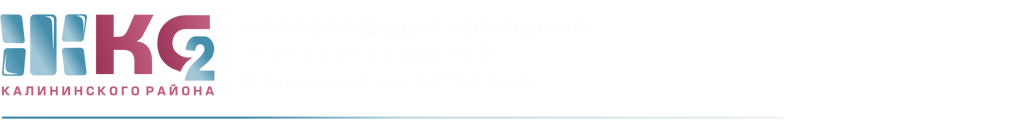 ОТЧЕТо доначислениях ИПУ по актам с 07.09.2020-11.09.2020 г  ПериодКоличествоПерерасчет (руб.) 07.09.2020-11.09.2020 гпередано для проверки1проверено1